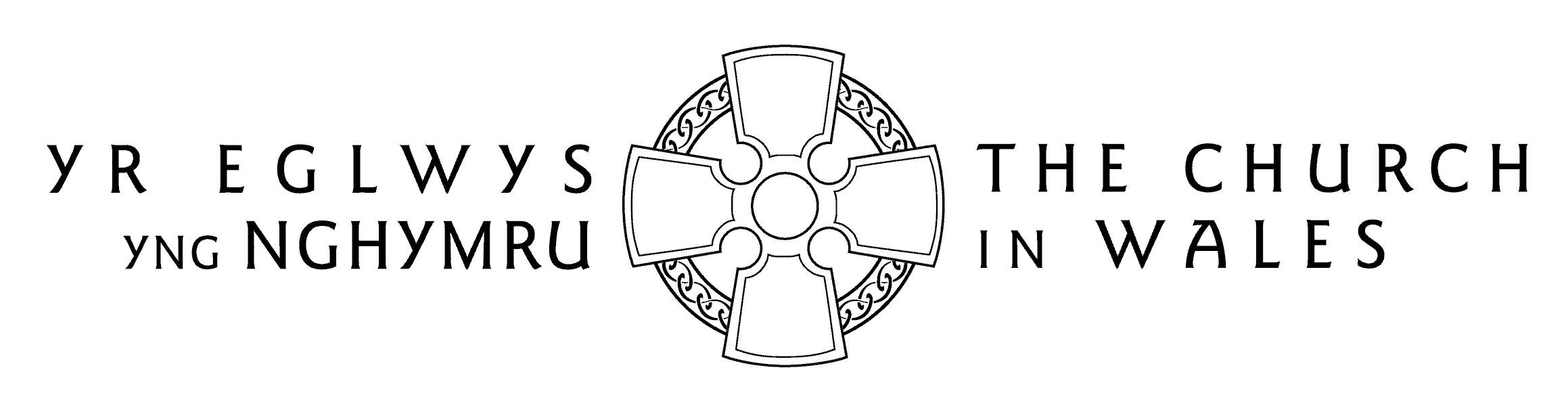 APPLICATION FORMApplication for the post of:	 House for Duty Priest in the Mid Torfaen Ministry AreaIn the Diocese of Monmouth:     Closing date:  24th June 2022Please complete in black ink to aid photocopying All Sections of the form must be completed. C.V.s will not be accepted.Where a section is starred * further details may be provided on separate sheets of paper if necessary.*(Please continue on separate sheet if necessary)PART 2- CONFIDENTIAL INFORMATIONThis Section of the application will be removed by the person administering the application process and will only be made available to the chair of the interview panel and the Bishop.Applicant InformationSurname:				Christian names:Current address:						Post code:Telephone:					Mobile no:E-mail:Are you eligible for work in the UK? (please circle)    Yes / NoDetails of OrdinationOrdained deacon in the Diocese of :Date:By Bishop:Ordained priest in the Diocese of :Date:By Bishop:Lay Ministers First licensed / commissioned in the Diocese of:DatePresent Appointment Present Post in Ministry:Post:				Diocese, Parish, Church:Brief description of role and main duties e.g. Incumbent, Priest in Charge:Notice required:Previous Ministerial appointments /employmentPosts held since ordination (full and part time not including present appointment).This can include any unpaid or voluntary work. Any dismissal or redundancy must be clearly stated.FromToPost, description and locationReason for leavingEducational BackgroundEducational BackgroundEducational BackgroundFurther Education (including theological college or course)Further Education (including theological college or course)Further Education (including theological college or course)Do you hold a university degree? (Please circle)     Yes / NoDo you hold a university degree? (Please circle)     Yes / NoDo you hold a university degree? (Please circle)     Yes / Noa) If yes, give details:a) If yes, give details:a) If yes, give details:InstitutionYearDegree(s) with classes and subjectsb) Other training or qualifications (professional, technical, etc)b) Other training or qualifications (professional, technical, etc)b) Other training or qualifications (professional, technical, etc)InstitutionYearAwarding BodyCareer before ordinationPlease give a brief indication, with dates, of the nature of the work and responsibilities.Responsibilities in the wider ChurchPlease indicate tasks undertaken for the wider Church, eg. Provincial responsibilities at any level, diocesan committees and working parties served on, ecumenical involvement, or work for a Church voluntary organisation, and how you contributed to progressing their agendas.FromToDescriptionCommunity and other interestsPlease indicate your responsibilities in the community, eg. School Governor, political or community service. What have you accomplished?Please highlight any special areas of interest in ministry.Please explain your knowledge /understanding of the welsh language and the culture of Wales.Continuing ministerial education and developmentPlease list training courses attended and development activities undertaken in the last 5 years. Include courses and activities both inside and outside the Church.What theological traditions have shaped your ministry and with which do you feel most at ease today?What responsibility have you had for or involvement in preparing, producing, publishing articles, books, liturgy.Personal StatementPlease state your reasons for applying for this post, outlining how you meet the selection criteria, drawing on your gifts, skills, knowledge and experience.*(Please continue on  a separate page  if necessary)RefereesPlease give the names of three people to whom Reference can be made.At least one should be clerical and one a senior lay person – for example a current churchwarden or head teacher of the local school.Referees should have a detailed up-to-date knowledge of your work. Please obtain their permission. If you currently hold a ministerial appointment, one of the referees must be your Incumbent or Archdeacon.Please note references will be taken up prior to interview for shortlisted candidates only.1.  Name:Telephone:Address:e-mail:2.  Name:Telephone:Address:e-mail:3.  Name:Telephone:Address:e-mail:Protecting Children and Vulnerable AdultsProtecting Children and Vulnerable AdultsHave you ever been convicted of a criminal offence? (Please circle)     Yes / NoPlease supply details of any unspent Criminal Convictions as defined by the Rehabilitation of Offenders Act 1974.What was the date of your last CRB Disclosure:Have you ever been convicted of a criminal offence? (Please circle)     Yes / NoPlease supply details of any unspent Criminal Convictions as defined by the Rehabilitation of Offenders Act 1974.What was the date of your last CRB Disclosure:Additional InformationAdditional InformationHave you ever been subject to Clergy Discipline? If yes, please provide brief detailsHave you ever been subject to Clergy Discipline? If yes, please provide brief detailsIs there anything you wish to share about family background or circumstances which may impact upon this appointment?Is there anything you wish to share about family background or circumstances which may impact upon this appointment?HealthHealthPlease specify any special access requirements you may have in order to attend for interview.Do you have any health related condition that would affect your ability to carry out functions that are intrinsic to the post?Please specify any special access requirements you may have in order to attend for interview.Do you have any health related condition that would affect your ability to carry out functions that are intrinsic to the post?Where did you hear of this post?Where did you hear of this post?If you are from another Province, do you give permission for the transfer of your file to this Province:     If you are from another Province, do you give permission for the transfer of your file to this Province:     PLEASE RETURN THIS APPLICATION FORM TO:PLEASE RETURN THIS APPLICATION FORM TO:The Archdeacon of Newport: jonathanwilliams@churchinwales.org.ukClosing date for applications is:-    24th June 2022Interviews will be held in July 2022The successful candidate will be required to undertake the necessary checks in accordance with the Safeguarding Policy of the Church in Wales.  In the event of appointment, please note that if any of your statements made in this application form are rendered untrue or found to be inaccurate, the Disciplinary Procedures of the Church in Wales will apply and dismissal may follow.The Archdeacon of Newport: jonathanwilliams@churchinwales.org.ukClosing date for applications is:-    24th June 2022Interviews will be held in July 2022The successful candidate will be required to undertake the necessary checks in accordance with the Safeguarding Policy of the Church in Wales.  In the event of appointment, please note that if any of your statements made in this application form are rendered untrue or found to be inaccurate, the Disciplinary Procedures of the Church in Wales will apply and dismissal may follow.I confirm that the information I have provided is true and accurate to the best of my knowledge.I confirm that the information I have provided is true and accurate to the best of my knowledge.Signature:Date:Please complete and return this monitoring form along with your application. The information will not be used as part of the selection process and will enable the diocese to monitor the diversity of clergy applying for its posts. Please complete and return this monitoring form along with your application. The information will not be used as part of the selection process and will enable the diocese to monitor the diversity of clergy applying for its posts. Please complete and return this monitoring form along with your application. The information will not be used as part of the selection process and will enable the diocese to monitor the diversity of clergy applying for its posts. Please complete and return this monitoring form along with your application. The information will not be used as part of the selection process and will enable the diocese to monitor the diversity of clergy applying for its posts. Please complete and return this monitoring form along with your application. The information will not be used as part of the selection process and will enable the diocese to monitor the diversity of clergy applying for its posts. Please complete and return this monitoring form along with your application. The information will not be used as part of the selection process and will enable the diocese to monitor the diversity of clergy applying for its posts. Application for the post of:1 What is your ethnic group?1 What is your ethnic group?1 What is your ethnic group?1 What is your ethnic group?1 What is your ethnic group?1 What is your ethnic group?A  WhiteA  WhiteA  WhiteA  WhiteA  WhiteA  WhiteWhite UK White UK IrishIrishWhite non-UKWhite non-UKAny other white background (please give details)Any other white background (please give details)Any other white background (please give details)Any other white background (please give details)B  MixedB  MixedB  MixedB  MixedB  MixedB  MixedWhite and black Caribbean White and black Caribbean White and AsianWhite and AsianWhite and black AfricanWhite and black AfricanAny other mixed background (please give details)Any other mixed background (please give details)Any other mixed background (please give details)Any other mixed background (please give details)C  Asian or Asian BritishC  Asian or Asian BritishC  Asian or Asian BritishC  Asian or Asian BritishC  Asian or Asian BritishC  Asian or Asian BritishIndianIndianPakistaniPakistaniBangladeshiBangladeshiAny other Asian background (please give details)Any other Asian background (please give details)Any other Asian background (please give details)Any other Asian background (please give details)D  Black or black BritishD  Black or black BritishD  Black or black BritishD  Black or black BritishD  Black or black BritishD  Black or black BritishBlack CaribbeanBlack CaribbeanBlack AfricanBlack AfricanAny other black backgroundAny other black backgroundE  Chinese or other groupE  Chinese or other groupE  Chinese or other groupE  Chinese or other groupE  Chinese or other groupE  Chinese or other groupChineseChineseVietnameseVietnameseAny other ethnic group (please give details)Any other ethnic group (please give details)Any other ethnic group (please give details)Any other ethnic group (please give details)2  Gender2  Gender2  Gender2  GenderMaleFemale	3  Age Group3  Age Group3  Age Group3  Age Group16 – 25 26 – 3536-4546 – 5556 – 6566 – 70Over 704  Disability4  Disability4  Disability4  DisabilityDo you consider yourself to have a disability or a long term health condition?Do you consider yourself to have a disability or a long term health condition?Do you consider yourself to have a disability or a long term health condition?Do you consider yourself to have a disability or a long term health condition?YesNo5  Marital Status5  Marital Status5  Marital Status5  Marital StatusSingleSeparatedMarriedDivorcedIn a civil partnershipCivil partnership dissolvedMarried after divorce with a former partner still livingMarried after divorce with a former partner still livingMarried after divorce with a former partner still living